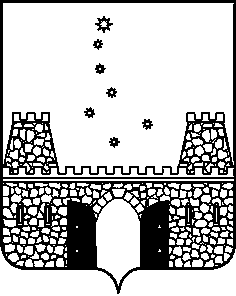 СОВЕТ МУНИЦИПАЛЬНОГО ОБРАЗОВАНИЯ СТАРОМИНСКИЙ РАЙОНРЕШЕНИЕот ___________										№ _____ст-ца СтароминскаяО внесении изменений и дополнений в решение Совета муниципального образования Староминский район от 31.07.2019 года № 48/4 «Об утверждении Положения о расчёте размера платы за пользование жилым помещением  для нанимателей жилых помещений по договорам социального найма и договорам найма жилых помещений муниципального жилищного фонда муниципального образования Староминский район»В целях оказания мер поддержки гражданам, являющимся нанимателями по договору найма жилого помещения маневренного фонда, предназначенного для временного проживания,  в связи с капитальным ремонтом или реконструкцией дома, в котором находятся жилые помещения, занимаемые ими по договорам социального найма, в соответствии с приказом Министерства строительства и жилищно-коммунального хозяйства Российской Федерации от 27.09.2016 N 668/пр «Об утверждении методических указаний установления размера платы за пользование жилым помещением для нанимателей жилых помещений по договорам социального найма и договорам найма жилых помещений государственного или муниципального жилищного фонда», руководствуясь статьей 25 Устава муниципального образования Староминский район, Совет муниципального образования Староминский район   р е ш и л:1. Пункт 8 Положения о расчёте размера платы за пользование жилым помещением для нанимателей жилых помещений по договорам социального найма и договорам найма жилых помещений муниципального жилищного фонда муниципального образования Староминский район, утвержденного  решением Совета муниципального образования Староминский район от 31.07.2019 года № 48/4, изложить в следующей редакции:«8. Установить величину коэффициента соответствия платы Кс исходя из социально-экономических условий, равной:-для лиц из числа детей-сирот и детей, оставшихся без попечения родителей, являющихся нанимателями по  договору  найма жилого помещения специализированного жилищного фонда- 0;	-для лиц из числа детей-сирот и детей, оставшихся без попечения родителей, являющихся нанимателями по  договору  социального найма жилого помещения, заключенного по истечении срока договора найма жилого помещения специализированного жилищного фонда на период до безвозмездной передачи в собственность в порядке приватизации, но не более 6 месяцев - 0;	- для лиц, являющихся нанимателями по договору найма жилого помещения маневренного фонда, предназначенного для временного проживания,  в связи с капитальным ремонтом или реконструкцией дома, в котором находятся жилые помещения, занимаемые ими по договорам социального найма, в отношении договора найма жилого помещения маневренного фонда - 0;  -для остальных нанимателей -0,25.»2. Организационному отделу управления делами администрации муниципального образования Староминский район (Клименко Г.Ю.) обеспечить размещение настоящего решения на официальном сайте администрации муниципального образования Староминский район в сети Интернет.3. Контроль за выполнением настоящего решения возложить на депутатскую комиссию по вопросам агропромышленного комплекса, экологии, имущественных и земельных отношений и правовым вопросам Совета муниципального образования Староминский район (Белах С.Д.).4. Решение вступает в силу со дня официального обнародования путем размещения на официальном сайте администрации муниципального образования Староминский район в сети Интернет.Председатель Совета муниципального образования Староминский район                                                    А.Н. ИгнатенкоЛИСТ СОГЛАСОВАНИЯпроекта решения Совета муниципального образования Староминский район от _________________ № _________«О внесении изменений и дополнений в решение Совета муниципального образования Староминский район от 31.07.2019 года № 48/4 «Об утверждении Положения о расчёте размера платы за пользование жилым помещением  для нанимателей жилых помещений по договорам социального найма и договорам найма жилых помещений муниципального жилищного фонда муниципального образования Староминский район»Проект внесен: Глава муниципального образованияСтароминский район                                                                           	         В.В.ГорбПроект составлен:Управление имущественных отношенийадминистрации муниципальногообразования Староминский район                                       Исполняющий обязанности начальника управления	                   	Ю.А.ТрухановПроект согласован:Заместитель главы муниципального образования, начальник управления сельского хозяйстваадминистрации муниципального образования Староминский район                                                                               В.А. ГавришЗаместитель начальника управления делами,начальник юридического отдела управления делами администрации муниципального образования Староминский район					           В.В. ПетренкоНачальник отдела делопроизводства управления делами администрации муниципального образования Староминский район                                                      С.А. СлынькоПредседатель комиссии по вопросам агропромышленного комплекса, экологии, имущественных и земельных отношений и правовых вопросов Совета муниципального образования Староминский район                                                          С.Д. БелахЗаместитель начальника управления делами,начальник организационного отдела управления делами администрации муниципальногообразования Староминский район					         Г.Ю. Клименко